Thameem Camp boss at Al alnab'a services llcLocationPrevious = OmanCurrent = IndiaIndustryHuman ResourcesTamil Nadu Open UniversityMaster’s Degree, Psychology2015 – 2017BharathidasanHYPERLINK "https://www.linkedin.com/edu/school?id=13432&trk=prof-edu-school-name" UniversityBA, History1994 – 1997 B.A.Activities and Societies: National cadet corps, Environmental Protection awareness HYPERLINK "https://www.linkedin.com/vsearch/p?keywords=Environmental+Protection+awareness+programme&trk=prof-edu-activities_and_societies"programmeFindlay Higher Secondary SchoolHSC, Accounting and Business/Management1985 – 1993 Secondary school leaving certificate.
Higher secondary school leaving certificate.
National cadet corps Activities and Societies: NATIONAL CADET CORPS. FOOT BALL, SCOUTAdditional Info·  Personal Details·  Advice for Contacting Thameem Email: thameem.369257@2freemail.com OrganizationsNational cadet corpsCadetStarting August 1987SummaryTO MANAGE ALL APPLICABLE ACTIVITIES AND ENSURED THEY ARE CONDUCTED IN COMPLIANCE WITH MANAGEMENT STANDARDS.
TO RESPONSIBLE AND ACCOUNTABLE FOR CAMP & ACCOMMODATION, CATERING OPERATION AND FACILITIES MANAGEMENT FOR 3500 MULTINATIONAL WORK FORCE.
MANAGE ALL CAMP OPERATION AND ENSURED THAT CAMP OPERATION ACTIVITIES ARE PERFORMED EFFICIENTLY AND THAT HIGH STANDARD ARE ACHIEVED.
TO ENSURE THAT ROOMS ARE ALLOCATED ACCORDING TO COMPANY POLICY.
TO ENSURE THAT ALL CLEANLINESS HYGIENE AND SAFETY STANDARD ARE ADHERED TO.
UPGRADES ON DAILY BASIS EXISTING CAMP
MONITOR AND REDUCE WASTE OR UNNECESSARY EXPENSE OF MATERIALS AND UTILITY RESOURCES IN THE FACILITIES.
REVIEW AND APPROVE CAMP CATERING MENUS
TO MANAGE CAMP CONTRACTORS AND ENSURE THAT SERVICES PROVIDED ARE IN LINE WITH APPLICABLE COMPANY STANDARDS
10. CONDUCT CATERING HYGIENE AND QUALITY CONTROL AUDITS.
11. MAINTAIN A HIGH LEVEL OF SERVICE PROVIDED IN HOUSING USING VARIOUS FEEDBACK MECHANISMS.
12. LIAISE WITH MAINTENANCE MANAGER, SUPERVISOR REGARDING MAINTENANCE ISSUES SCHEDULE AND PROGRAMS.
13. TO MANAGE AUDIT PREPARE REPORT CAMPS ASSET INVENTORIES.
14. CONDUCT SURVEY OF CAMP RESIDENTS AND RESOLVE RESIDENTS ISSUES
15. ASSIST AND ADVICE ON PROJECTS NEEDING STAFF ACCOMMODATION.
16. DAY TO DAY OPERATION AND GENERAL CAMP MANAGEMENT
17. PLANNING AND DEVELOPMENT OF CAMP & ACCOMMODATION TO MEET PROJECT REQUIREMENTS
18. MANAGED VENDOR RELATIONSHIP FOR THE SUPPLY OF CERTIFIED POTABLE WATER, REMOTE SEWAGE TREATMENT CLEARANCE IN REMOTE LOCATION IF REQUIRED
19. TO MANAGE ALL INCOMING AND OUTGOING BUSINESS REMOTE CAMP RESIDENTS MAIL.
20. MINUTES OF SAFETY MANAGEMENT MEETING PARTICIPATE ON WEEKLY BASIS( CAMP ISSUES )
21. COORDINATED EMERGENCY RESPONSE ACTIVITIES.
22. COORDINATION WITH ALL DEPARTMENTS FOR ASSISTANCE AND SERVICES AS REQUIRED.
23. VERIFIED AND APPROVAL RELATED INVOICES ( CATERING SERVICES )
24. SUPERVISED SECURITY MANAGEMENT SERVICES.ExperienceCAMPBOSSAL NABA SERVICES LLC OMANSeptember 2011 – Present (4 years 8 months) JOB RESPOSIBILITIES THAMEEMANSARI. 
+96895168596
AL NABA SERVICES LLC
OMAN
Overall in charge of the camp administration, living conditions, standards, facilities, of the camp and 
will report to Asst manager camp admin and/or Manager -HR &ADMIN.
Provide and arrange for the accommodation, mess, water and Electricity at the camp.
Ensure that the movement of drinking water tankers and sewage water removal in time.
Upkeep and maintenance of camp office, training centre and all other fixed assets of the company inside the camp [ex: ] furniture, air conditioners, refrigerators, washing machines, televisions sets, computers, water coolers and other office stationaries etc. 
To ensure adequate attention for Ladies accommodation problem in the camp is given and in any serious issues report to asst manager camp admin or/ Manager HR & ADMIN.
Recomment the annual/ emergency leave, for asst camp boss, transport incharge and manpower supervisor, with approval asst manager camp admin.
To oversee the maintaining fire fighting equipments in the camp, and to lead and coordinate the camp staff trained in firefighting and to activate camp evacuation, incase of any emergency.
Oversee the cleaning jobs of the premises and vehicles using camp cleaning staff, forward the request for cleaning consumables every month and get it approved from asst manager camp admin.
Ensure timely pest control inside the camp in coordination with the pest control team.
To maintain a cordial and amicable healthy atmosphere in the camp and ensure that all the welfare activities are been provided to the employees.
To monitor all manpower allotments
To make sure that the discipline in the camp at all times is maintained and to coordinate with the security in charge in case of any incident of misbehavior or misconducts of discipline to report to matter asst manager/ manager HR & ADMIN
Oversee the scheduling and movement of staff/workers buses/vehicles to ensure the timely pick up and drop ofThameemHR ConsultantCCP ConsultancyMay 2010 – October 2011 (1 year 6 months)India Manpower recruitingRecruitment CoordinatorAL JEBALJanuary 2006 – April 2010 (4 years 4 months) Manpower marketing, international manpower recruitingMarketing ExecutiveVimaHYPERLINK "https://www.linkedin.com/vsearch/p?company=Vima+international+products+pvt+ltd&trk=prof-exp-company-name" international products HYPERLINK "https://www.linkedin.com/vsearch/p?company=Vima+international+products+pvt+ltd&trk=prof-exp-company-name"pvtHYPERLINK "https://www.linkedin.com/vsearch/p?company=Vima+international+products+pvt+ltd&trk=prof-exp-company-name" ltdFebruary 2001 – March 2006 (5 years 2 months)India Tamilnadu, Andhra, Kerala Three states overall marketing footwear items, receiving and supplying materials.lecting orders and cheques. recruiting new clients.LOGISTICSWisdomjobs.comWORK PLACE SAFETY HYPERLINK "https://www.linkedin.com/redir/redirect?url=http%3A%2F%2Fwww.alison.com%2F&urlhash=TI3S&trk=profile_certification_company_title"&HYPERLINK "https://www.linkedin.com/redir/redirect?url=http%3A%2F%2Fwww.alison.com%2F&urlhash=TI3S&trk=profile_certification_company_title" HYPERLINK "https://www.linkedin.com/redir/redirect?url=http%3A%2F%2Fwww.alison.com%2F&urlhash=TI3S&trk=profile_certification_company_title"HEALTHHYPERLINK "https://www.linkedin.com/redir/redirect?url=http%3A%2F%2Fwww.alison.com%2F&urlhash=TI3S&trk=profile_certification_company_title"(HYPERLINK "https://www.linkedin.com/redir/redirect?url=http%3A%2F%2Fwww.alison.com%2F&urlhash=TI3S&trk=profile_certification_company_title"Link)ALISON - Free Online Learning, License 325-3468633Starting August 2014DRUG FREE WORK PLACEWalkgroveHYPERLINK "https://www.linkedin.com/company/307957?trk=prof-certification-org_name" Ltd, License RTG-DRUGS-VIStarting August 2014UNDERSTANDING EBOLA VIRUS HOW CAN AVOID HYPERLINK "https://www.linkedin.com/redir/redirect?url=http%3A%2F%2Fwww.alison.com&urlhash=Q5Tn&trk=profile_certification_company_title"ITHYPERLINK "https://www.linkedin.com/redir/redirect?url=http%3A%2F%2Fwww.alison.com&urlhash=Q5Tn&trk=profile_certification_company_title"(HYPERLINK "https://www.linkedin.com/redir/redirect?url=http%3A%2F%2Fwww.alison.com&urlhash=Q5Tn&trk=profile_certification_company_title"Link)ALISON - Free Online Learning, License 759-3468633Starting August 2014CEFRHYPERLINK "https://www.linkedin.com/redir/redirect?url=http%3A%2F%2FTracktest.eu&urlhash=kE_N&trk=profile_certification_company_title"(HYPERLINK "https://www.linkedin.com/redir/redirect?url=http%3A%2F%2FTracktest.eu&urlhash=kE_N&trk=profile_certification_company_title"Link)TrackTestHYPERLINK "https://www.linkedin.com/company/2812651?trk=prof-certification-org_name" Online English Language Assessment, License Test id 33859Starting April 2015PRINCIPLES HYPERLINK "https://www.linkedin.com/vsearch/p?keywords=PRINCIPLES+%26+FIRE+SAFETY%2C+FIRST+AID+%26+EMERGENCY+RESPONSE+PROCEDURES"&HYPERLINK "https://www.linkedin.com/vsearch/p?keywords=PRINCIPLES+%26+FIRE+SAFETY%2C+FIRST+AID+%26+EMERGENCY+RESPONSE+PROCEDURES" FIRE SAFETY, FIRST AID HYPERLINK "https://www.linkedin.com/vsearch/p?keywords=PRINCIPLES+%26+FIRE+SAFETY%2C+FIRST+AID+%26+EMERGENCY+RESPONSE+PROCEDURES"&HYPERLINK "https://www.linkedin.com/vsearch/p?keywords=PRINCIPLES+%26+FIRE+SAFETY%2C+FIRST+AID+%26+EMERGENCY+RESPONSE+PROCEDURES" EMERGENCY RESPONSE PROCEDURESAl HYPERLINK "https://www.linkedin.com/company/1143225?trk=prof-certification-org_name"Nab'aHYPERLINK "https://www.linkedin.com/company/1143225?trk=prof-certification-org_name" Holding LLC, License 12860Starting November 2015LEPROSY INVESTIGATION, ENVIRONMENT PROTECTIONNATIONAL CADET CORPS, ENVIRONMENTAL PROTECTION CLUBMay 1990 – July 1995 (5 years 3 months)Environment Every day visited out side direct house. checking skin problems all the stage peoples.
All india cycle expedition nagappattinam to delhi. provide environmental education all stage peoples in the road side and schools, clubs,Opportunities Thameem Ansari is looking for:How would you like to donate your time and talent? Skills-based volunteering (pro bono consulting)Causes Thameem Ansari cares about:Topics and causes that matter to you. Civil Rights and Social ActionEconomic EmpowermentEducationEnvironmentHealthHuman RightsDisaster and Humanitarian ReliefPoverty AlleviationSocial ServicesOrganizations Thameem Ansari supports:What are your favorite organizations? Environment AgencyUNICEFOxyIndian Institute of Technology, MadrasbharathidapovertyLanguagesArabicEnglishHindiTamilMalayalamTelugu experience Sep 2011 to CurrentAL NABA SERVICES LLC OMANCCP Consultancy, AL JEBAL, Vima international products pvt ltd EHYPERLINK "https://www.linkedin.com/profile/preview?locale=en_US&trk=prof-0-sb-preview-primary-button"ducation  Tamil Nadu Open UniversityBirthdayMay 24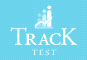 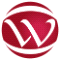 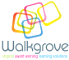 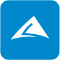 